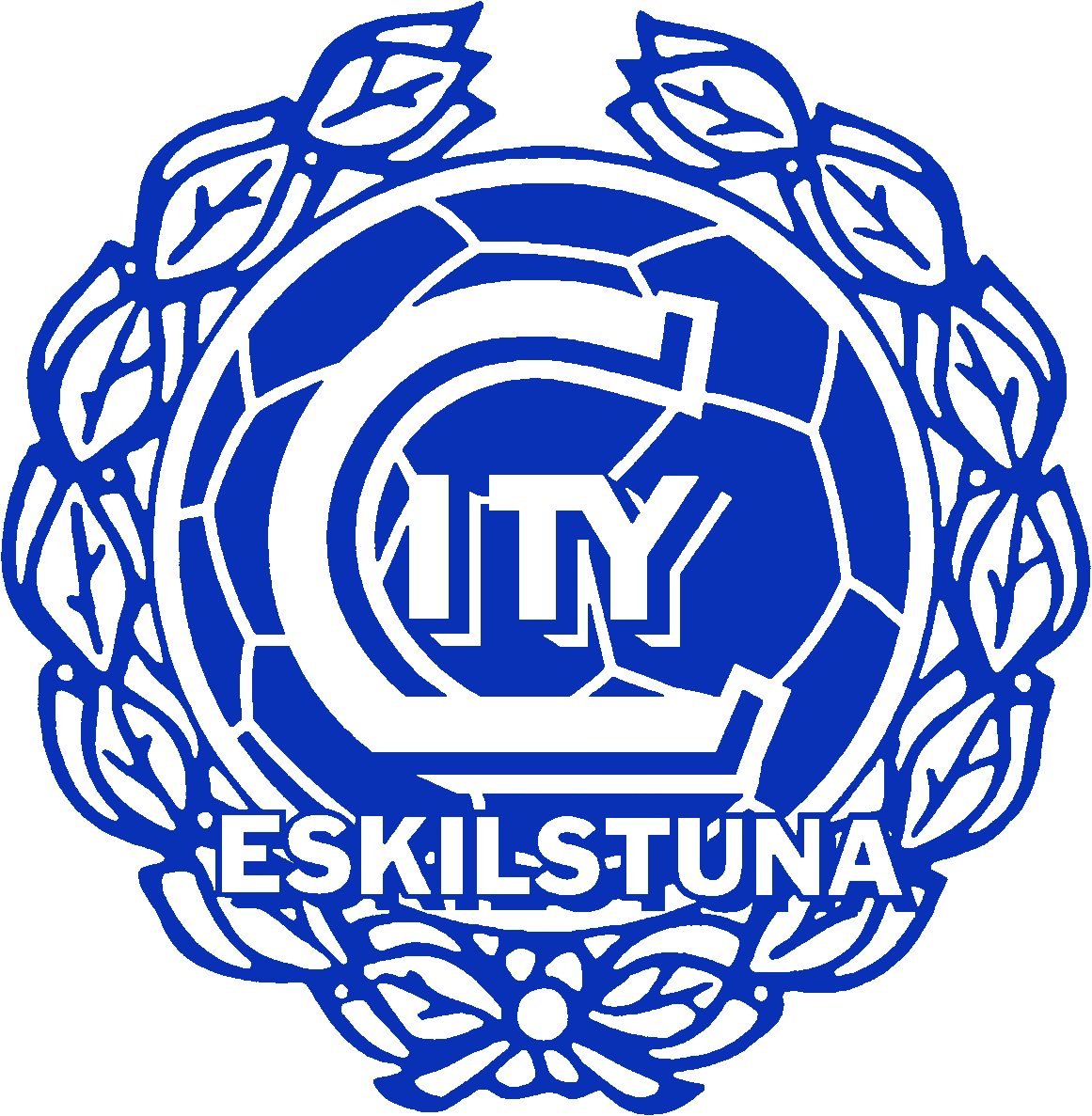 Välkommen till sammandrag för pojkar födda -08. Söndag den 20 augusti 2017 på Årby IP.                                                   Plan 1		           Spelschema       Plan 2 10.00 E:a City blå - IK Standard	                  10.00 E:a City randig – BK Sport svart11.00 E:a City röd – BK Sport gul	                  11.00 Hällby vit – Skogstorps GOIF12.00 Hällby svart – Syrianska E:a	                  12.00 BK Sport svart – E:a City blå13.00 BK Sport gul – E:a City randig	                  13.00 Skogstorps GOIF – E:a City röd14.00 Syrianska E:a – Hällby vit        	                  14.00 IK Standard – Hällby svart		Speltid: 2 x 20 min			Domare: Föreningsdomare från Eskilstuna City FK.Kiosk Årby IP: Kaffe/te, dricka, hamburgare, fikabröd. Varje lag tar med egna uppvärmningsbollar. Matchbollar finns på Årby IP.Omklädningsrum finns till varje förening – delning kan förekomma. Frågor före matchhelgen tar du v.32 med Ronnie Orregård på Eskilstuna Citys kansli 076-006 07 21 eller v.33 med Thommy Westöö på tel. 073-834 11 06.Frågor under matchdagen tar du med P08:s Tomas Sahlin 070-888 66 79 .              Välkommen till en trevlig dag på Årby IP. Eskilstuna City FK